新 书 推 荐中文书名：《黑警吉米：谋杀、犯罪和黑警统治》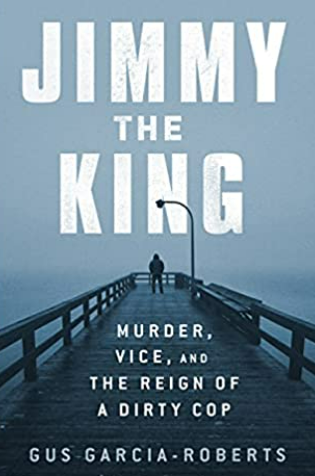 英文书名：Jimmy the King: Murder, Vice, and the Reign of a Dirty Cop作    者：Gus Garcia-Robert出 版 社：PublicAffairs代理公司：Stuart Krichevsky /ANA/Susan Xia页    数：496页出版时间：2022年5月代理地区：中国大陆、台湾审读资料：电子稿类    型：非小说内容简介：本书是一份一个长达四十年的惊人记录，书写下发生在全国最大警察部门之一的谋杀、权力和腐败1979年，发生在一名13岁男孩身上的可怕杀戮事件震惊了纽约萨福克郡郊区。郡级政府急于结案，哪怕结论可疑。于是，一个素来姿意妄为的当地少年带着便于官方自圆其说的故事出现了。由于他的合作，吉米•伯克得到了一份警察工作作为奖励。就这样，伯克开始了他不可思议的官场之路，逐渐达到全国最大执法管辖区之一的顶端。他和一帮臭味相投的盟友利用复仇、黑帮和政治杠杆，成为他们郊区帝国中最强大和最令人畏惧的人物。直到一袋偷来的性玩具将一切都毁于一旦。《黑警吉米》讲述了一个腐败的警察及其政权的崛起、统治和堕落的故事——一个拥有警徽和退休金保障的犯罪家族。本书细节新颖，政治洞察力极强，会让你质疑现代警务工作究竟在为谁服务，保护谁，掠夺谁，又遗弃谁？作者简介：古斯•加西亚-罗伯茨（Gus Garcia-Roberts）是《华盛顿邮报》（The Washington Post）专注体育领域的调查记者。他曾在《新闻日报》（Newsday）、《洛杉矶时报》（the Los Angeles Times）和《今日美国》（USA Today）的调查团队工作。他是《新闻日报》一团队的成员之一，该团队因关于长岛东端隐藏的警察不当行为的系列报道而入围2014年普利策公共服务奖。他是《血腥运动：亚历克斯•罗德里格斯，生源论，以及棒球类固醇时代的终结之战》（Alex Rodriguez, Biogenesis, and the Quest to End Baseball's Steroid Era）的作者之一。他住在洛杉矶。媒体评价：“如果马丁•斯科塞斯（Martin Scorsese）要写一部关于警察腐败的真实犯罪揭露书，那么它将会是《黑警吉米》的样子。”----迈克尔•因佩里奥利（Michael Imperioli），参演《黑道家族》（The Sopranos）和《好家伙》（Goodfellas）“规模宏大，细节迷人，从根源着手，讲述了一个巨大的丑闻，引人入胜。你会被这个故事的曲折和其中恶棍的无耻所震惊，完全手不释卷。”----埃文•拉特利夫（Evan Ratliff），《主谋》（The Mastermind）的作者“《黑警吉米》是那种我们永远看不够的真实犯罪作品：报道透彻，写得引人入胜，背景设定在一个经常被人误解的下流郊区世界。强烈推荐！”----内特•布莱克斯利（Nate Blakeslee），《纽约时报》畅销书《美国之狼》（American Wolf）和《图利亚》（Tulia）的作者。“《黑警吉米》是一部引人入胜的作品，对涉及腐败的执法丑闻进行了详细描述，如果不是有如此透彻的报道，甚至很难让人相信这是真人真事。”----克里斯托弗•戈法德（Christopher Goffard），《肮脏约翰和其他真实故事》（Dirty John and Other True Stories）的作者“《黑警吉米》是一部非同寻常的现代报道，它将前萨福克郡警察局长詹姆斯•伯克的可疑崛起和暴力堕落，作为了解该国最腐败部门之一的窗口。……这是我在相当长的一段时间内读到的研究最深入、最吸引人的调查性新闻作品。”----劳伦•威尔金森（Lauren Wilkinson），《美国谍影》（American Spy）的作者“本书对警察渎职行为进行了狡黠、全面的描述。调查记者加西亚-罗伯茨对长岛萨福克郡的政治和暴力进行了不加掩饰的叙述。”----《柯克斯评论》（Kirkus）“加西亚-罗伯茨对长岛司法系统腐败基础的透彻阐述，就像一部暗潮汹涌的黑色小说，但又非常真实。”----《书单》（Booklist）“这是一个关于傲慢、野心、过度和复仇的故事，以及主人公在整整四十年来逃脱谋杀罪的情况下，如何使这一切崩溃的。”----《城与乡》杂志（Town & Country）谢谢您的阅读！请将反馈信息发至：夏蕊（Susan Xia）安德鲁·纳伯格联合国际有限公司北京代表处北京市海淀区中关村大街甲59号中国人民大学文化大厦1705室邮编：100872电话：010-82504406传真：010-82504200Email：susan@nurnberg.com.cn 网址：http://www.nurnberg.com.cn
微博：http://weibo.com/nurnberg豆瓣小站：http://site.douban.com/110577/微信订阅号：ANABJ2002